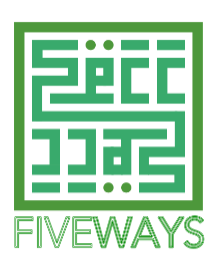 APPLICATION FORMAll your information will be kept in the strictest confidence and will not be shared with any 3rd party in accordance with the Government’s GDPR Rules and Regulations.Our ICO Registration No. ZA797653MEMBERS NAMEMEMBERS D.O.BMEMBERS FULL ADDRESSMEMBERS’ CONTACT TELEPHONE NUMBERMEMBERS’ EMAIL ADDRESSNAME OF SPOUSE IF APPLICABLESPOUSE D.O.BNAME AND D.O.B OF CHILD NO. 1NAME AND D.O.B OF CHILD NO. 2NAME AND D.O.B OF CHILD NO. 3NAME AND D.O.B OF CHILD NO. 4NAME AND D.O.B OF ANY FURTHER CHILDRENANY PRE-EXISTING HEALTH CONDITION (THIS FIELD IS MANDATORY)HAVE YOU OR ANY MEMBER OF YOUR FAMILY COVERED UNDER THIS SCHEME BEEN DIAGNOSED WITH A SERIOUS / TERMINAL ILLNESSIN THE EVENT OF MY DEATH MY KEY CONTACT’S DETAILS ARE:DECLARATIONI HEREBY CONFIRM ALL INFORMATION GIVEN IS CORRECT. I UNDERSTAND THAT ANY FALSE INFORMATION WILL RESULT IN MY NAME BEING REMOVED FROM THIS SCHEMEMEMBERS SIGNATUREDATE